Respuesta del IHFESTURNO INTERNO DE SOLICITUD DE ACCESO A LA INFORMACIÓNFECHA: 15 de febrero de 2016                                                                      FOLIO: 00012516-002PARA LOS EFECTOS DE LA PRESENTE SOLICITUD DE ACCESO A LA INFORMACIÓN, DEBERÁ ATENDERSE DE CONFORMIDAD A LO ESTABLECIDO EN LA LEY DE TRANSPARENCIA Y ACCESO A LA INFORMACIÓN PARA EL ESTADO DE HIDALGO, ARTÍCULO 17, 19 Y 20, EN UN PLAZO NO MAYOR A 4 DÍAS HÁBILES A PARTIR DE LA FECHA DE NOTIFICACIÓN DE LA PRESENTE, O  EN SU DEFECTO, SI NO QUEDASE CLARA LA SOLICITUD O ALGUNO DE SUS CONCEPTOS, DEBERÁ NOTIFICARLO DE INMEDIATO PARA HACERLO DEL CONOCIMIENTO DE LA UNIDAD DE INFORMACIÓN PÚBLICA GUBERNAMENTAL DEL PODER EJECUTIVO DEL ESTADO DE HIDALGO, ATENDIENDO EL OFICIO UIPG-001/2008ATENTAMENTELIC. MANUEL ENRIQUE ARANDA MONTEROJEFE DEL DEPARTAMENTO JURIDICO DE LA UNIVERSIDAD TECNOLÓGICA DE MINERAL DE LA REFORMA.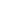 1.- Dependencia o Entidad a la que se le solicita la InformaciónSECRETARÍA DE EDUCACIÓN PÚBLICA2.- Solicitud de Acceso a la Información“Solicito el número de contratos que el Gobierno del Estado de Hidalgo a través de cualquiera de sus Secretarías haya realizado con la empresa  OHL MÉXICO, S.A.B. de C.V. desde 2005 hasta la fecha de recepción de esta solicitud. Así como copia de los mismos y todas las especificaciones sobre las condiciones en que la empresa obtuvo dichos contratos.”El artículo 70 de la Ley General de Transparencia y Acceso a la Información Pública (LGTAIP) indica a la letra: “En la Ley Federal y de las Entidades Federativas se contemplará que los sujetos obligados pongan a disposición del público y mantengan actualizada, en los respectivos medios electrónicos, de acuerdo con sus facultades, atribuciones,  funciones u objeto social, según corresponda, la información, por lo menos , de los temas, documentos y políticas que a continuación se señalan (aquí una lista de fracciones)”.Una de las fracciones listadas es la XXVII que indica que las dependencias gubernamentales en la República deben hacer transparentes las concesiones, contratos, convenios, permisos, licencias o autorizaciones otorgados, especificando los títulos de aquéllos, debiendo publicarse su objeto, nombre o razón social del titular, vigencia, tipo, términos, condiciones, monto y modificaciones, así como si el procedimiento involucra el aprovechamiento de bienes, servicios y/o recursos públicos.Con apego a lo anterior, solicito:-Número de contratos que el Gobierno del Estado de Hidalgo, a través de cualquiera de sus Secretarías, haya realizado con la empresa  OHL MÉXICO, S.A.B. de C.V. desde 2005 hasta la fecha de la recepción de esta solicitud-Copia de dichos contrato-Especificación de qué tipo de procedimiento fue adjudicado el contrato. Si se trató de  adjudicación directa, invitación restringida o cualquier otro tipo de licitación-En caso de que estos contratos hayan resultado de licitaciones públicas o procedimientos de invitación restringida, le solicito lo siguiente:-La convocatoria o invitación emitida, así como los fundamentos legales aplicados para llevarla a cabo                                                                                                                                                               - Los nombres de los participantes o invitados- Las razones que justifican que OHL MÉXICO, S.A.B. de C.V. haya ganado- El área solicitante y la responsable de su ejecución- Las convocatorias e invitaciones emitidas- Los dictámenes y fallo de adjudicación- Los mecanismos de vigilancia y supervisión, incluyendo, en su caso, los estudios  de impacto urbano y ambiental, según corresponda3.- Respuesta Este órgano no ha suscrito contrato alguno en ningún tiempo con la empresa OHL MÉXICO, S.A.B. de C.V.4.- Nombre del SolicitanteAlejandra Padilla